Муниципальное бюджетное общеобразовательное учреждение Тимоновская средняя общеобразовательная школас углублённым изучением отдельных предметов          ПРОЕКТ«ЭФФЕКТИВНАЯ  НАЧАЛЬНАЯ ШКОЛА»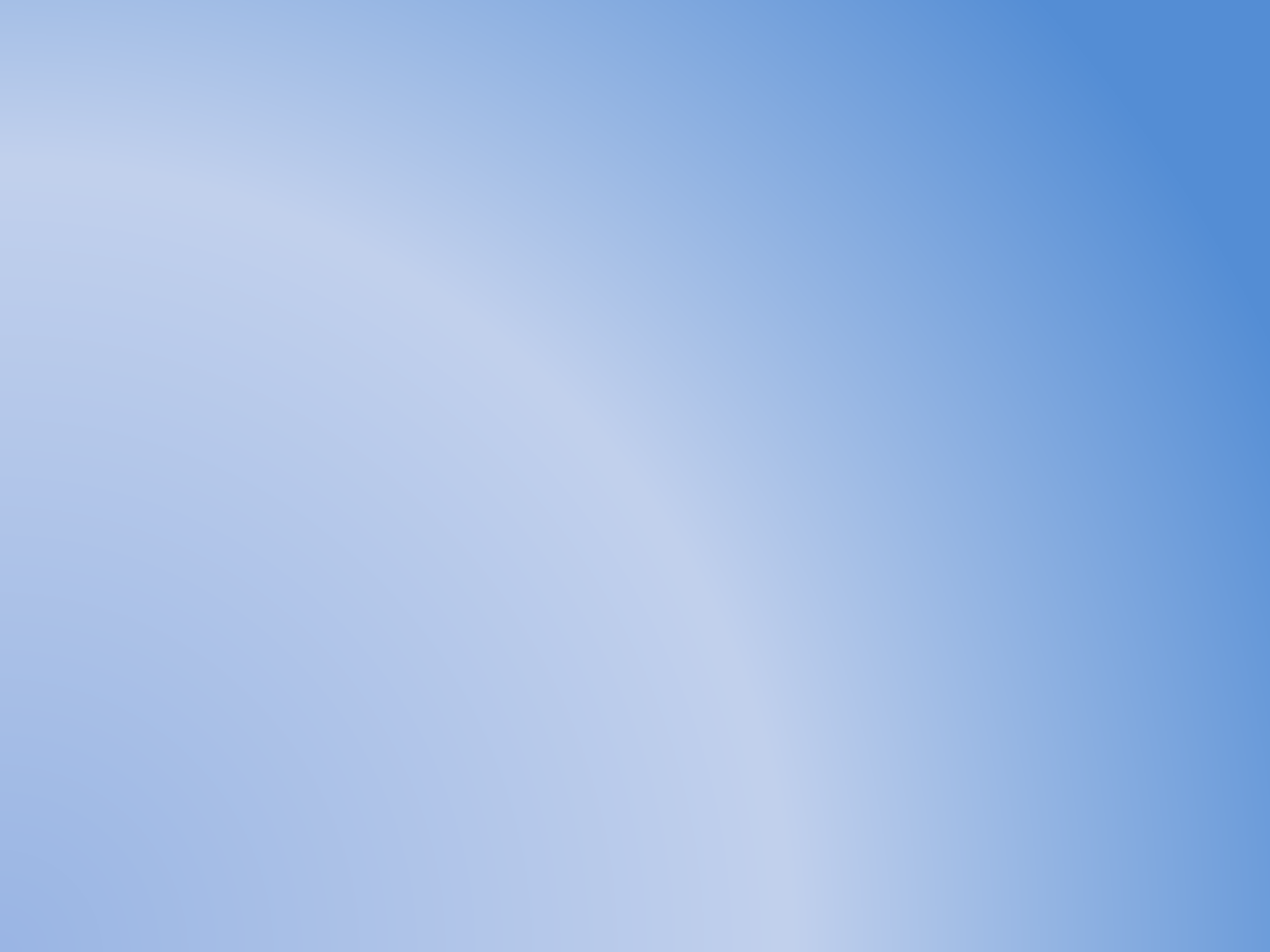 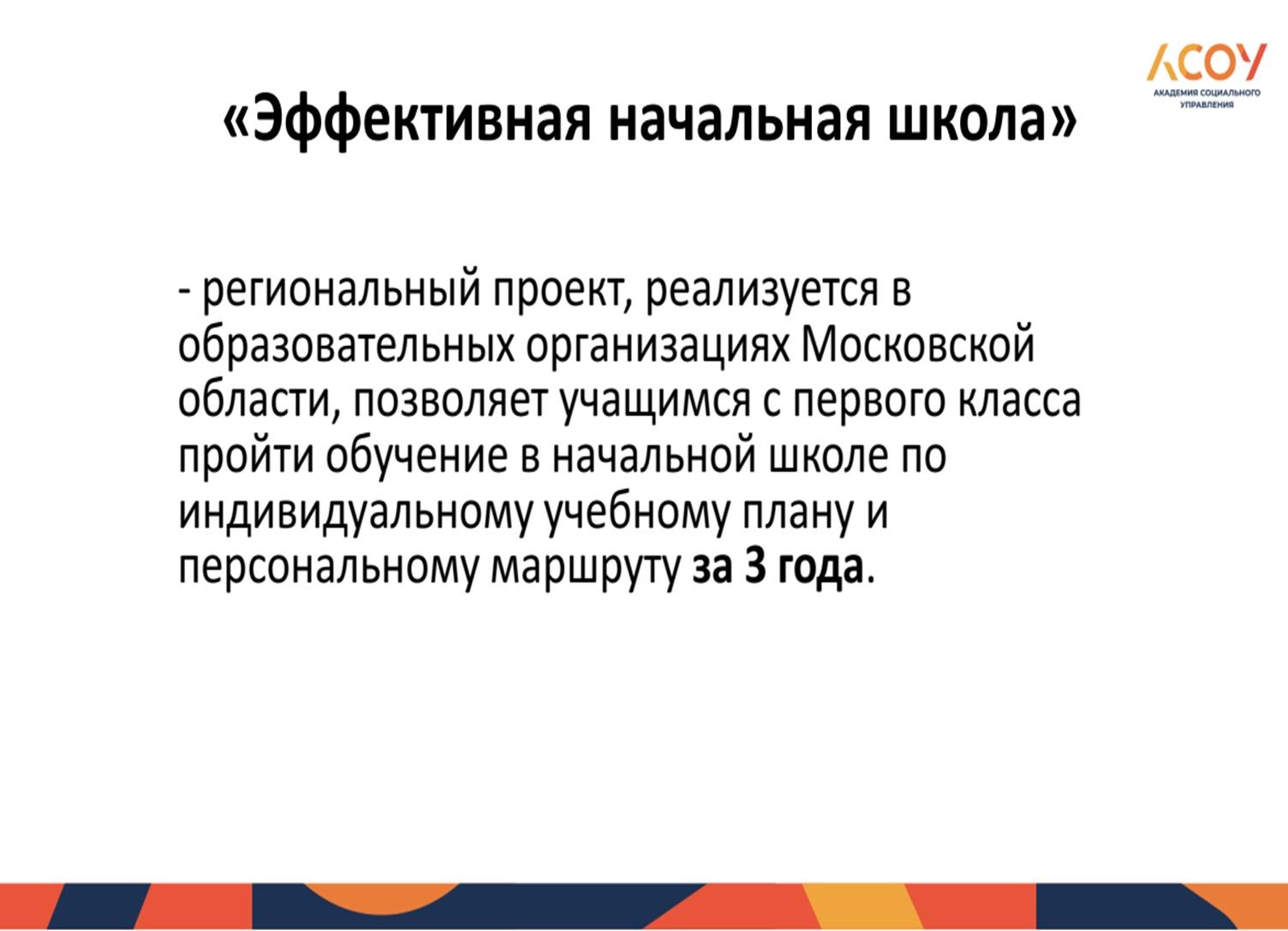 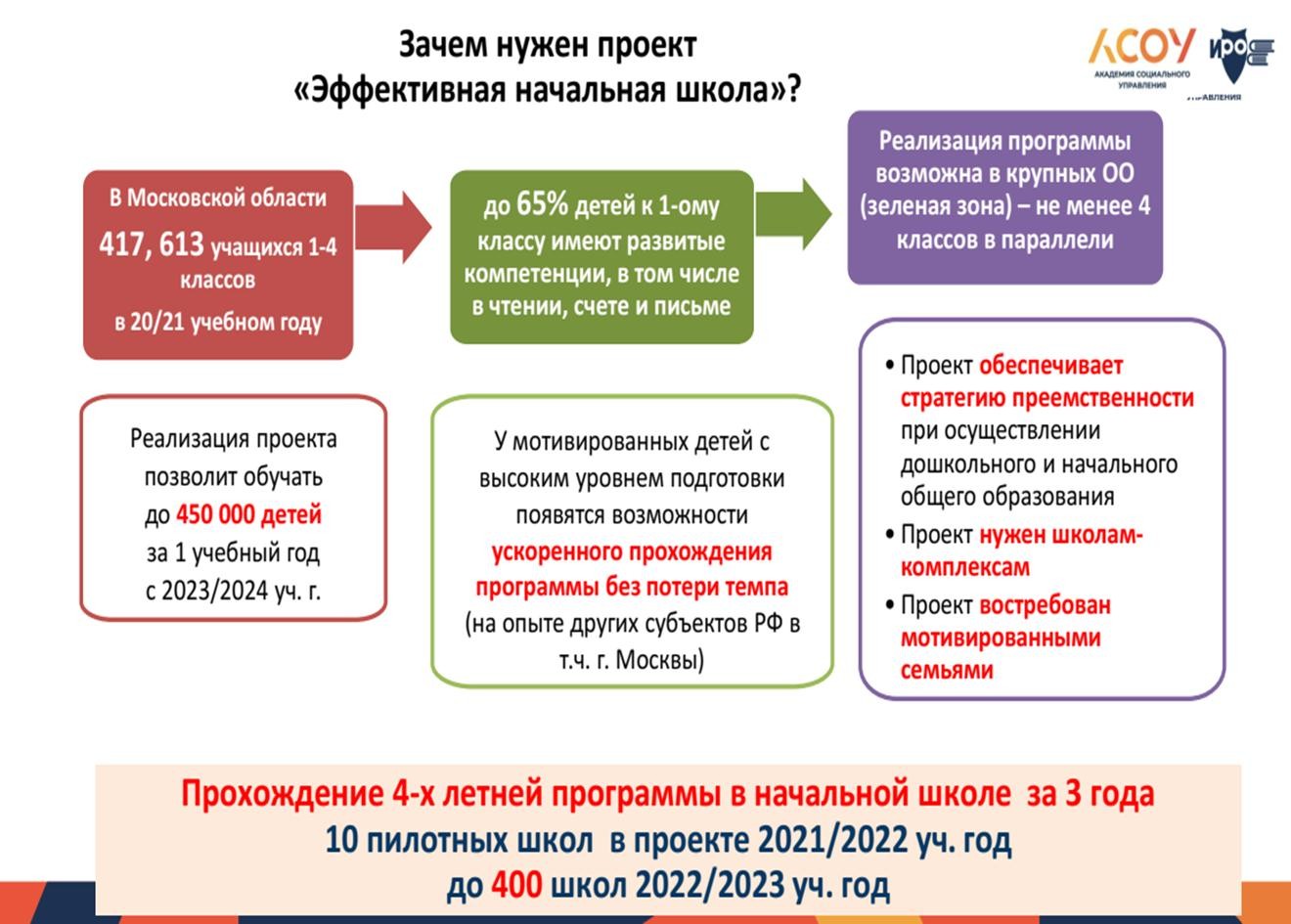 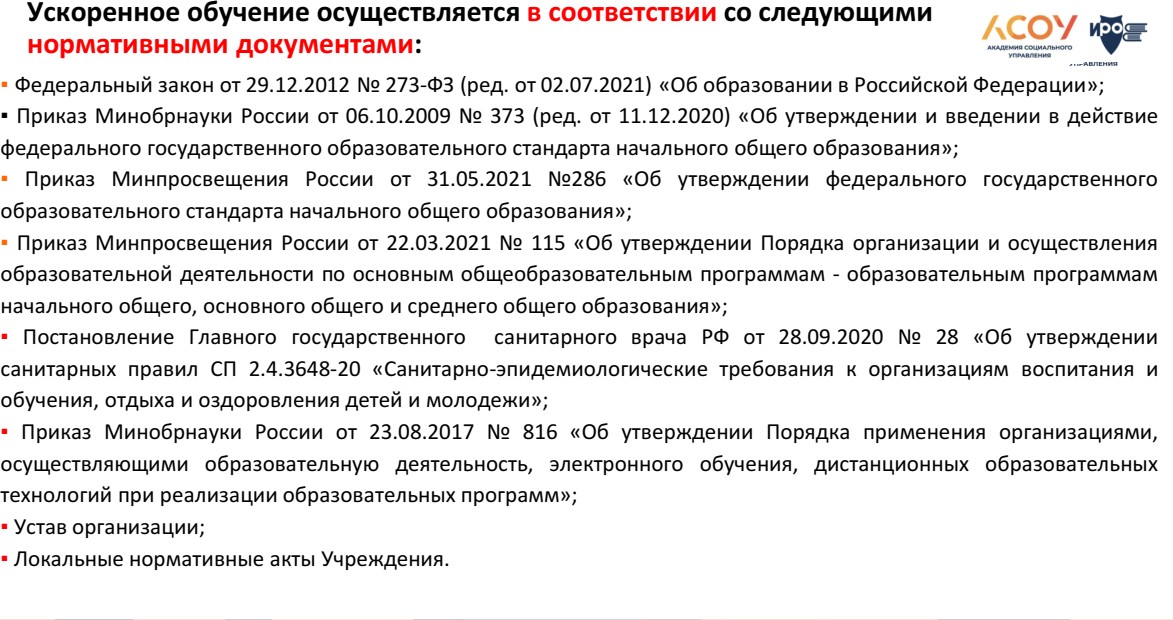 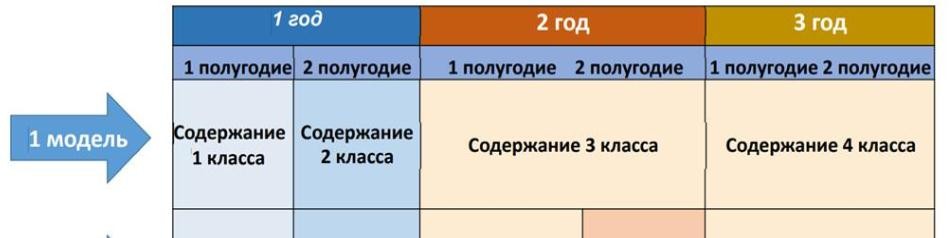 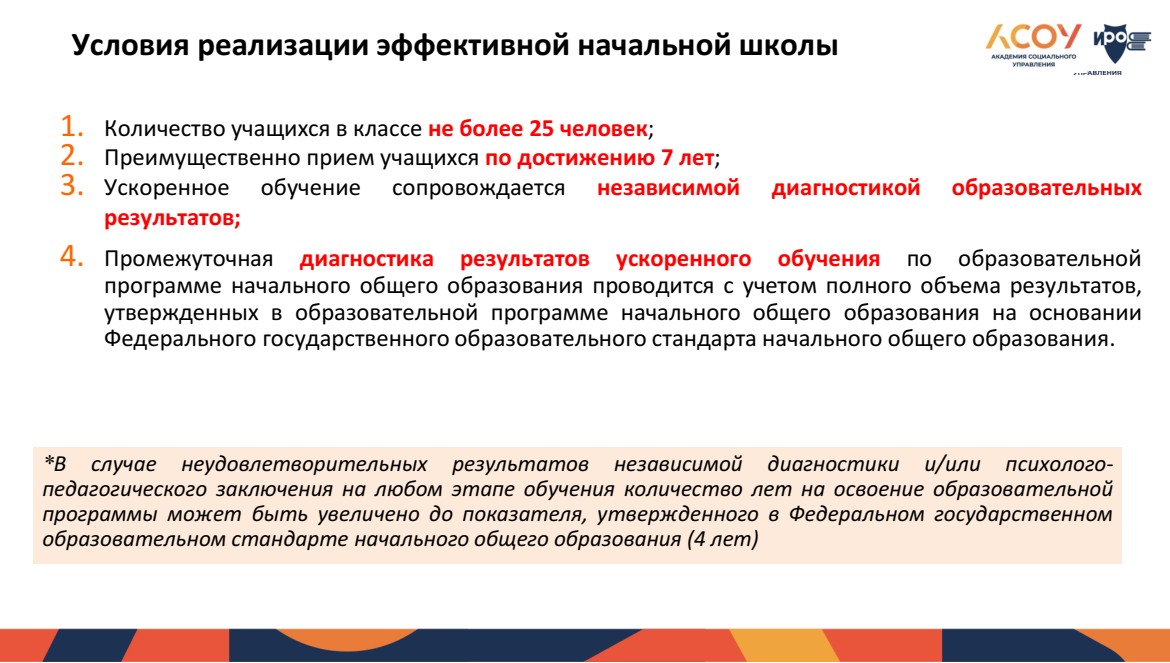 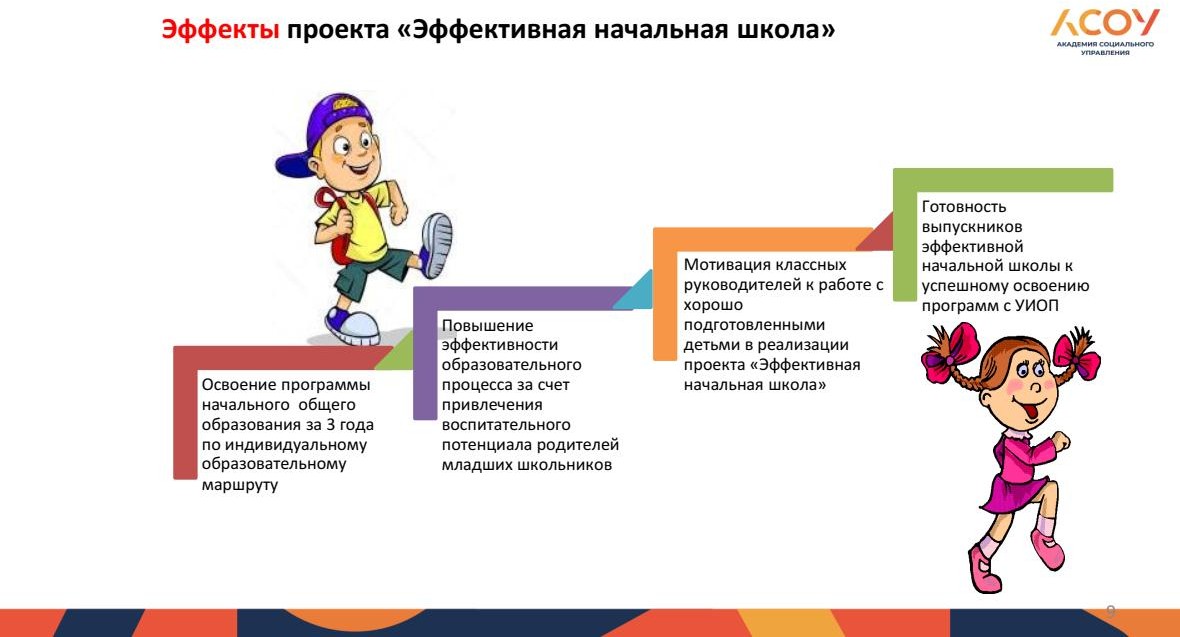 